Septembre 2023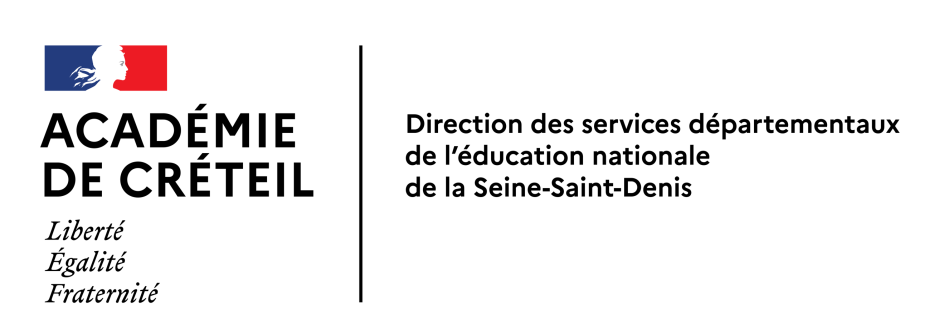 Annexe 3ter – Liste des déplacements pendant le séjourA compléter par le centre d’accueil en charge du transport, ou l’entreprise de transport, ou l’organisateur de la sortieLes déplacements doivent correspondre à l’emploi du temps initial du projet.*en cas de plusieurs déplacements identiques (lieu, activité), indiquez dans le même tableau les différentes dates